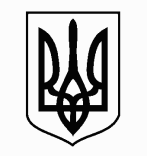 ЗАПОРІЗЬКА МІСЬКА РАДАДЕПАРТАМЕНТ ОСВІТИ І НАУКИТЕРИТОРІАЛЬНИЙ ВІДДІЛ ОСВІТИ ДНІПРОВСЬКОГО РАЙОНУЗАПОРІЗЬКА ПОЧАТКОВА ШКОЛА «ЕВРИКА» вул. Дудикіна, 20-а,  м.Зaпopiжжя, 69065, тел.: (061)224-77-79; факс(061)224-77-54,E-mail: uvkevrika@ukr.net, Код ЄДРПОУ 34156063НАКАЗ01.05.2023                                                                                                                №__________Про  підготовку  до  засідання                                                                      педагогічної   ради  школи Відповідно до плану роботи навчального закладу на 2022/2023  навчальний рік  30 травня    2023  року  буде  проведено засідання педагогічної  ради   з порядком денним:1. Про  виконання  рішень попереднього  засідання  педагогічної  ради.                                                                                                                2. Переведення  учнів 1-3 класів до наступного класу, учнів 4 класу до основної школи на підставі річного оцінювання.  3. Загальний рівень готовності дошкільників – випускників  до навчання в школі.4. Засвоєння вихованцями дошкільного підрозділу Базового компоненту як Державного стандарту дошкільної освіти. 5.  Про виконання навчальних програм за 2022 – 2023 н.р.6. Аналіз відвідування вихованцями  закладу освіти.7. Про підсумки проведення навчальних екскурсій.8. Про  аналіз роботи з охорони праці та безпеки життєдіяльності за 2022 – 2023 навчальний рік9. Про організацію роботи дошкільного підрозділу в літній період 2023 року.10. Про ознайомлення педагогічного колективу із проектом педагогічного навантаження на наступний 2023-2024 навчальний рік НАКАЗУЮ:Затвердити склад творчої групи для підготовки до засідання педагогічної ради:      Зуб Лариса Вікторівна  - директор школи;      Пархоменко  Ольга Юріївна – вихователь - методист     Лисенко Юлія Григорівна – заступник директора з НВР   ;         Євграфову Т.В.   _  відповідальний за ОП                                                                                                                                                                                                   Призначити відповідальними   за підготовку до засідання педагогічної       ради  Пархоменко О. Ю., Лисенко Ю.Г 3.  Відповідальним за підготовку до проведення педагогічної ради:   3.1.	До 26.05.2023  р. скласти план підготовки і проведення педагогічної         ради.   3.2.	До 26.05.2023 р. підготувати проекти доповідей та рішень педагогічної         ради.  4.	Наказ довести до відома всіх педагогічних працівників.  5.	Контроль за виконанням наказу залишаю за собою.Директор  школи                                                       Л.В. ЗубЗ наказом ознайомлені:                                  Пархоменко О. Ю.                                                                           Лисенко Ю.Г.  «_____»_______ 2023 р.                                            Євграфова Т.В.